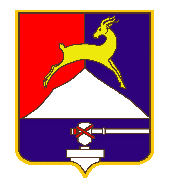 СОБРАНИЕ  ДЕПУТАТОВ     УСТЬ-КАТАВСКОГО ГОРОДСКОГО ОКРУГАЧЕЛЯБИНСКОЙ ОБЛАСТИПервое заседаниеРЕШЕНИЕот 25.01.2023       №  1                                                                     г. Усть-Катав  О внесении изменений в решение Собрания депутатов Усть-Катавского городского округа от 24.05.2017 года №68 «Об утверждении Положения об оплате труда работников муниципальных учреждений, подведомственных Управлению образования администрации Усть-Катавского городского округа»В соответствии с Федеральным законом от 06.10.2003 №131-Ф3 «Об общих принципах организации местного самоуправления в Российской Федерации», Уставом Усть-Катавского городского округа, Собрание депутатов РЕШАЕТ:1. В Положение об оплате труда работников муниципальных учреждений, подведомственных Управлению образования администрации Усть-Катавского городского округа (далее –Положение), утвержденное решением Собрания депутатов Усть-Катавского городского округа от 24.05.2017 года №68, внести следующие изменения:1.1. в Приложении 3 к Положению:1.1.1. таблицу «Профессиональная квалификационная группа должностей педагогических работников учреждений дошкольного, общего и дополнительного образования детей» изложить в новой редакции: « Профессиональная квалификационная группа должностей педагогических работников учреждений дошкольного, общего и дополнительного образования детей                                                                                                                                         »;1.1.2. таблицу «Профессиональная квалификационная группа должностей педагогических работников» изложить в новой редакции: «Профессиональная квалификационная группа должностей педагогических работников                                                                                                                                       ».2.Организацию исполнения настоящего решения возложить на начальника Управления образования  администрации Усть-Катавского городского округа.3. Настоящее решение опубликовать в газете «Усть-Катавская неделя» и  разместить на официальном сайте администрации Усть-Катавского городского округа www.ukgo.su .4. Настоящее решение распространяет свое действие на правоотношения, возникшие с 1 января 2023 года.5. Контроль за исполнением настоящего решения возложить на председателя комиссии по финансово-бюджетной и экономической политике С.Н. Федосову.Председатель Собрания депутатов Усть-Катавского городского округа 					С.Н. ПульдяевГлава Усть-Катавского городского округа	                               С.Д. СемковКвалификационный уровеньДолжности, отнесенные к квалификационным уровнямс 01.01.2023г.с 01.01.2023г.Квалификационный уровеньДолжности, отнесенные к квалификационным уровнямКоэффициентОклад (руб.)1 квалификацион-ный уровеньИнструктор по физической культуре; музыкальный руководитель; старший вожатый2,4813 6372 квалификацион-ный уровеньПедагог дополнительного образования; социальный педагог; инструктор-методист; тренер-преподаватель; педагог-организатор2,5213 8733 квалификацион-ный уровеньВоспитатель; педагог-психолог; методист2,5714 1584 квалификацион-ный уровеньСтарший воспитатель; преподаватель; преподаватель-организатор основ безопасности жизнедеятельности; педагог-библиотекарь; учитель; учитель-логопед (логопед), учитель-дефектолог2,6314 454Квалификационный уровеньДолжности, не отнесенные к квалификационным уровнямс 01.01.2023г.с 01.01.2023г.Квалификационный уровеньДолжности, не отнесенные к квалификационным уровнямКоэффициентОклад (руб.)-Советник директора по воспитанию и взаимодействию с детскими общественными объединениями 2,6314 454